			Narysuj rybkę jak wyżej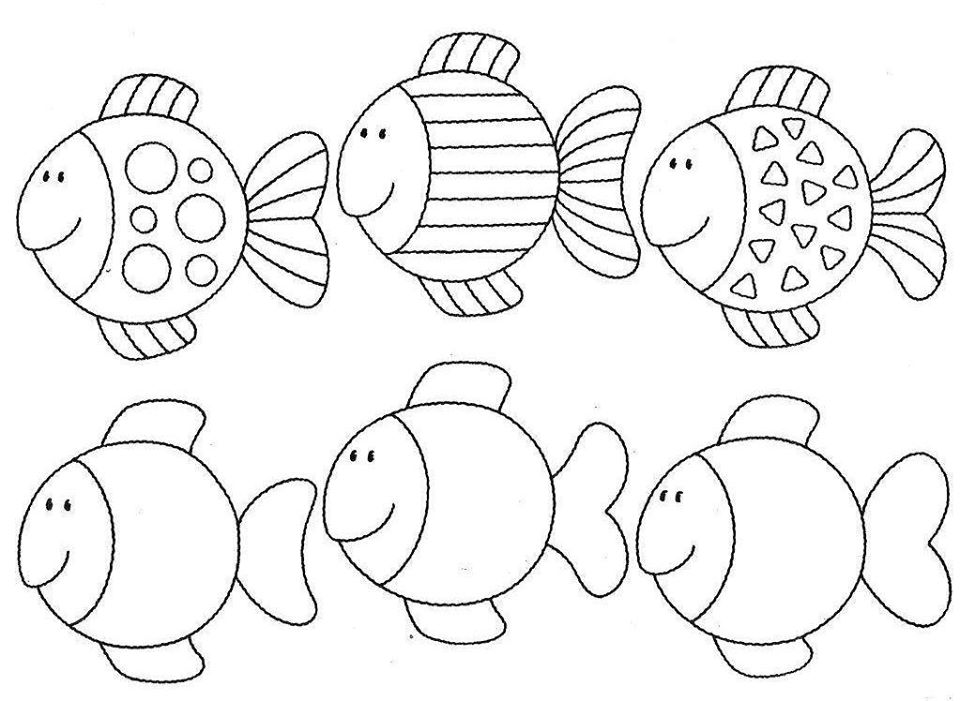 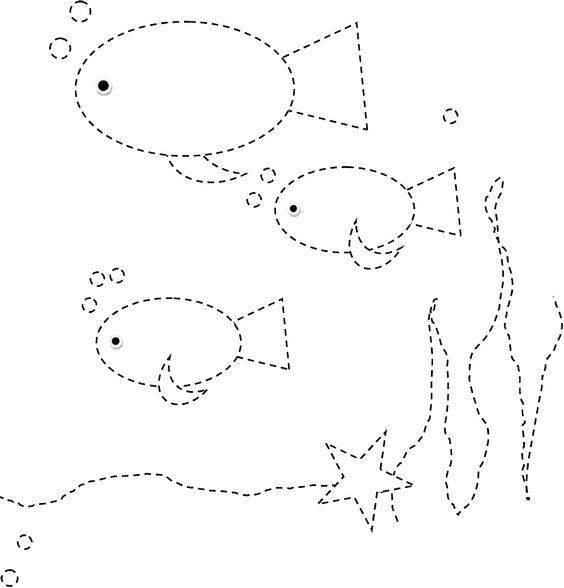 				Połącz kropki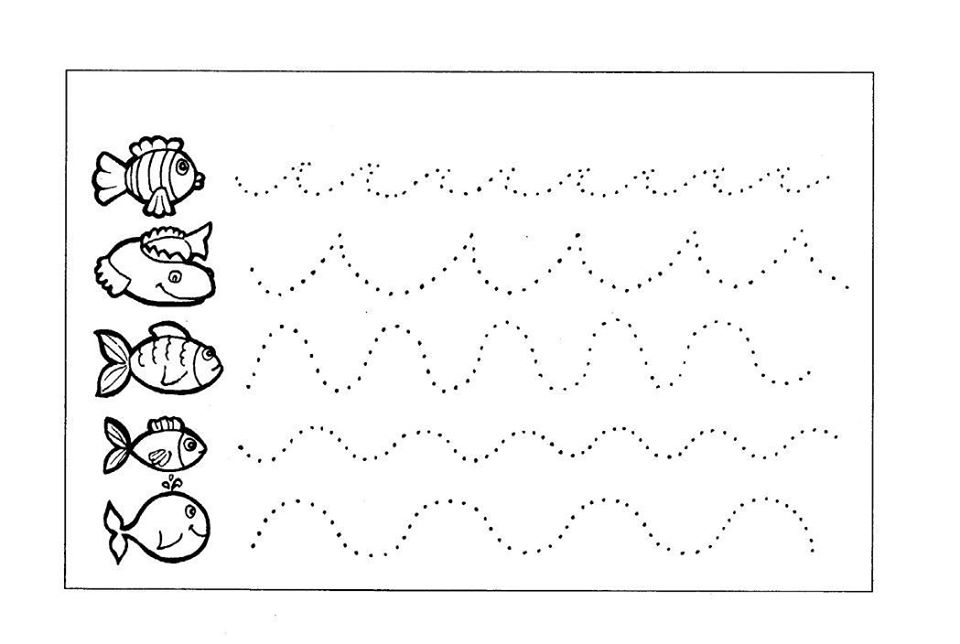 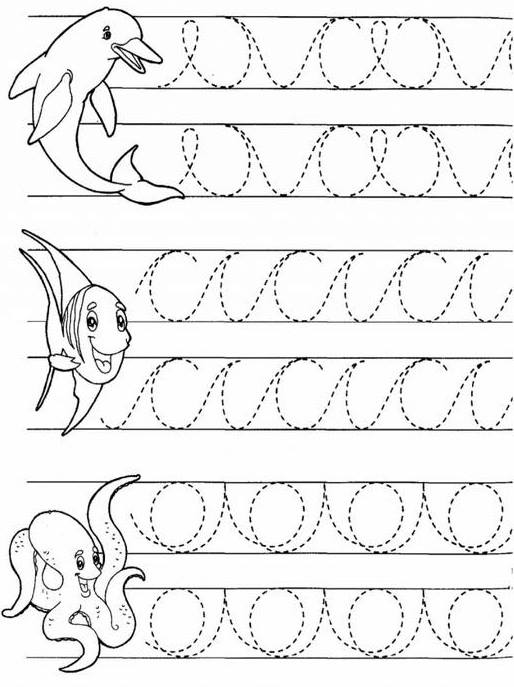 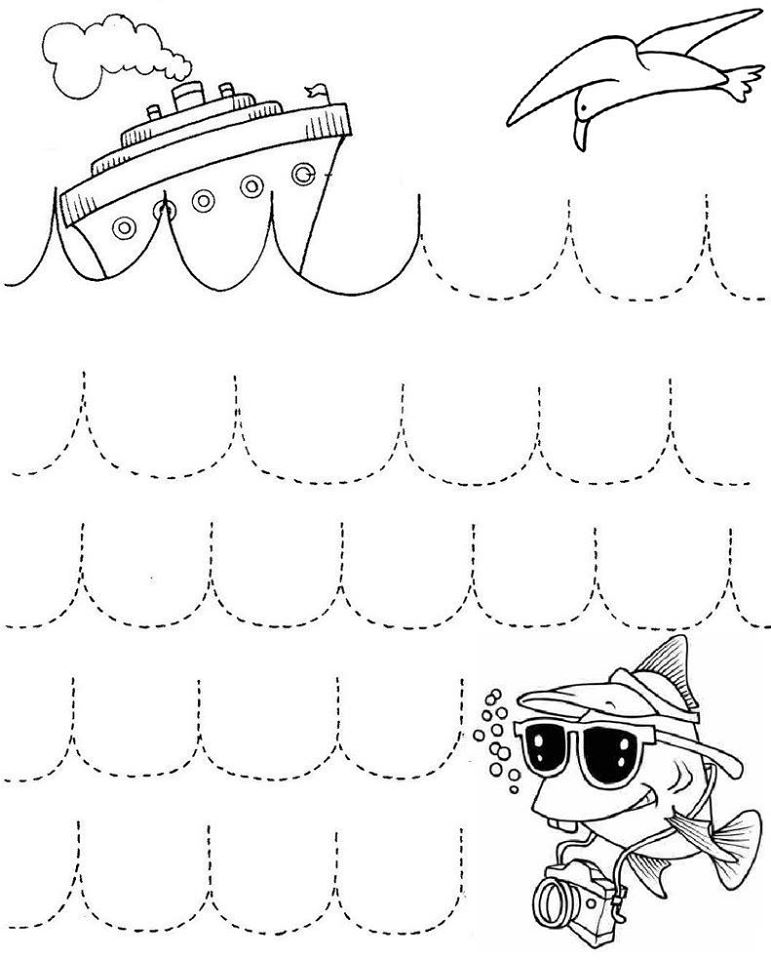 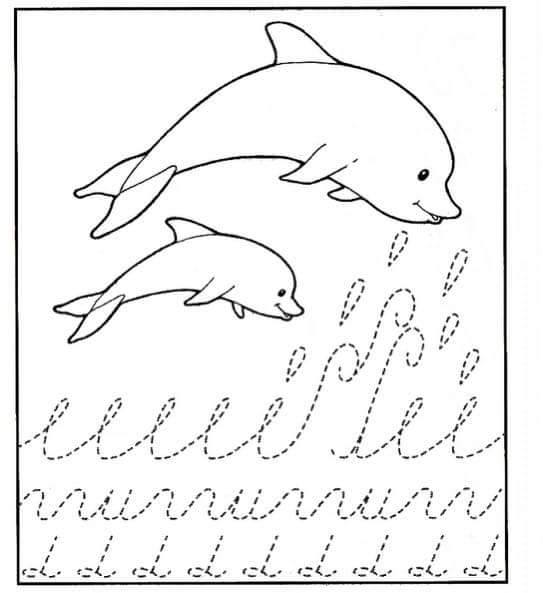 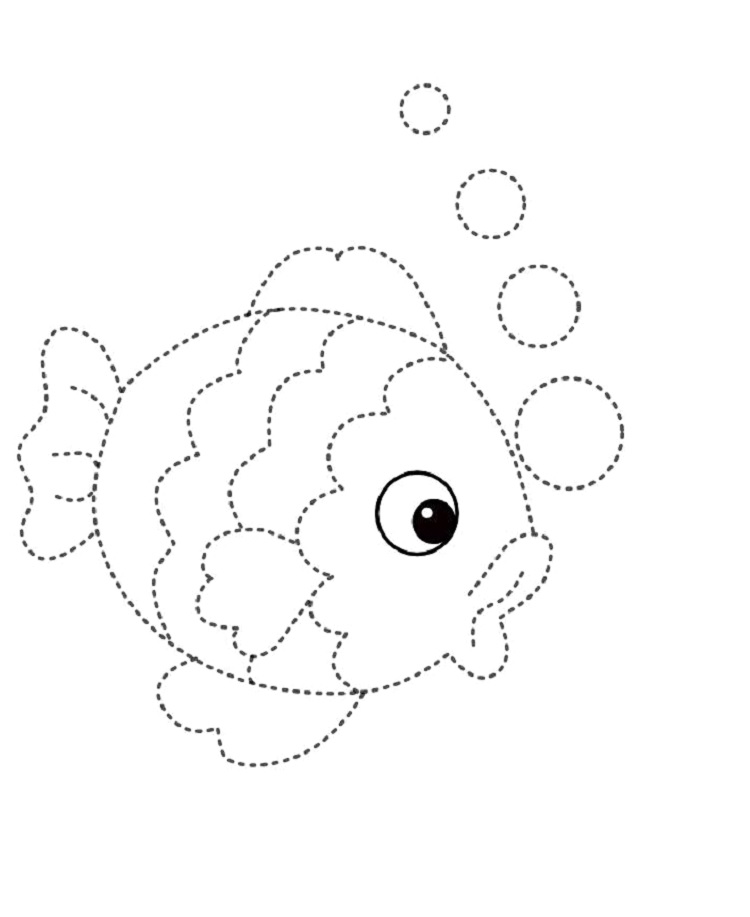 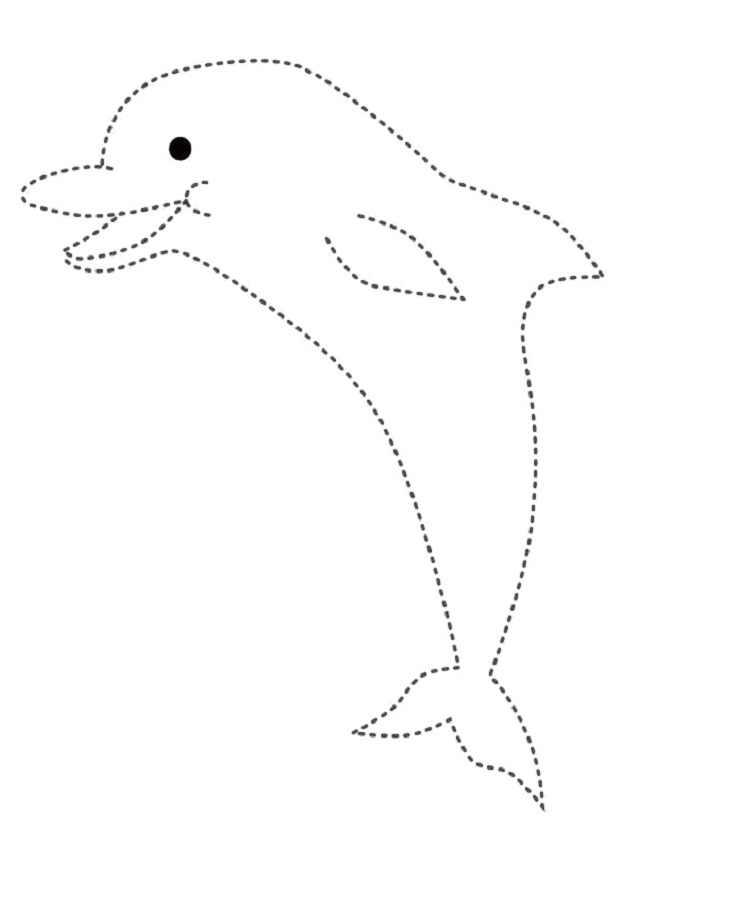 